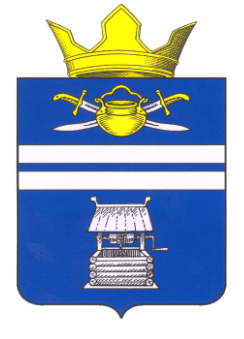 АДМИНИСТРАЦИЯЧИЛЕКОВСКОГО  СЕЛЬСКОГО  ПОСЕЛЕНИЯКОТЕЛЬНИКОВСКОГО  МУНИЦИПАЛЬНОГО  РАЙОНАВОЛГОГРАДСКОЙ  ОБЛАСТИ404385,  Волгоградская обл.,  Котельниковский р-н.,  пос. Равнинный,  ул. Центральная,19.     (84476)   7-63-60;ИНН – 3413008832,   КПП – 341301001,   БИК – 041806001,   ОГРН – 1053458080466,   Е-mail: chilekovo@mail.ruПОСТАНОВЛЕНИЕот «17»  августа 2021 года                     №  41                  Об утверждении формы проверочного листа (списка контрольных вопросов, ответы на которые свидетельствуют о соблюдении или несоблюдении контролируемым лицом обязательных требований), применяемой при осуществлении муниципального контроля на автомобильном транспорте, городском наземном электрическом транспорте и в дорожном хозяйстве вне границ населенных пунктов в границах Чилековского сельского поселения Котельниковского муниципального района Волгоградской областиВ соответствии с Федеральным законом от 06.10.2003 г. № 131-ФЗ «Об общих принципах организации местного самоуправления в Российской Федерации», Федеральным законом от 08.11.2007 г. № 257-ФЗ «Об автомобильных дорогах и о дорожной деятельности в Российской Федерации и о внесении изменений в отдельные законодательные акты Российской Федерации», Федеральным законом от 08.11.2007 г. № 259-ФЗ «Устав автомобильного транспорта и городского наземного электрического транспорта», Федеральным законом от 31.07.2020 г. № 248-ФЗ «О государственном контроле (надзоре) и муниципальном контроле в Российской Федерации», Уставом Чилековского сельского поселения Котельниковского муниципального района Волгоградской области, решением Совета народных депутатов Чилековского сельского поселения Котельниковского муниципального района Волгоградской области от 17.08.2021 г. № 56/79 «О муниципальном контроле на автомобильном транспорте, городском наземном электрическом транспорте и в дорожном хозяйстве вне границ населенных пунктов в границах Чилековского сельского поселения Котельниковского муниципального района Волгоградской области» администрация Чилековского сельского поселения Котельниковского муниципального района Волгоградской области постановляет:1. Утвердить прилагаемую форму проверочного листа (списка контрольных вопросов, ответы на которые свидетельствуют о соблюдении или несоблюдении контролируемым лицом обязательных требований), применяемой при осуществлении муниципального контроля на автомобильном транспорте, городском наземном электрическом транспорте и в дорожном хозяйстве вне границ населенных пунктов в границах Чилековского сельского поселения Котельниковского муниципального района Волгоградской области (далее – форма проверочного листа).4. Контроль над исполнением настоящего постановления оставляю за собой.5. Настоящее постановление вступает в силу после его официального обнародования.Глава Чилековского сельского поселения				А.А.АвдеевФОРМАпроверочного листа (списка контрольных вопросов, ответы на которые свидетельствуют о соблюдении или несоблюдении контролируемым лицом обязательных требований), применяемой при осуществлении муниципального контроля на автомобильном транспорте, городском наземном электрическом транспорте и в дорожном хозяйстве вне границ населенных пунктов в границах Чилековского сельского поселения Котельниковского муниципального района Волгоградской областиФорма проверочного листа (списка контрольных вопросов, ответы на которые свидетельствуют о соблюдении или несоблюдении контролируемым лицом обязательных требований) (далее – проверочный лист) применяется при проведении плановой проверки в рамках муниципального контроля на автомобильном транспорте, городском наземном электрическом транспорте и в дорожном хозяйстве вне границ населенных пунктов в границах Чилековского сельского поселения  Котельниковского муниципального района Волгоградской области.Проверочный лист заполняется инспектором во время проведения контрольного мероприятия и (или) непосредственно после его завершения в электронной форме путем внесения ответов на контрольные вопросы и заверяется усиленной квалифицированной электронной подписью инспектора.Предмет плановой проверки ограничивается перечнем вопросов, включенных в проверочный лист.1. Вида контроля, внесенного в единый реестр видов контроля: ____________________________________________________________________________________________________________________________________________2. Наименование контрольного органа: ________________________________________________________________________________________________________________________________________________________________3. Реквизиты правового акта об утверждении формы проверочного листа: _______________________________________________________________________________________________________________________________4. Наименование контрольного мероприятия: _________________________________________________________________________________________5. Объект контроля, в отношении которого проводится контрольное мероприятие: ________________________________________________________________________________________________________________________6. Фамилия, имя и отчество (при наличии) гражданина или индивидуального предпринимателя, его идентификационный номер налогоплательщика и (или) основной государственный регистрационный номер индивидуального предпринимателя, адрес регистрации гражданина или индивидуального предпринимателя, наименование юридического лица, его идентификационный номер налогоплательщика и (или) основной государственный регистрационный номер, адрес организации (ее филиалов, представительств, обособленных структурных подразделений), являющегося контролируемым лицом: _______________________________________________________________________________________________________________________________________________________________________________________________________________________________________________________________________________________________________________________________________________________________________________________7. Место проведения контрольного мероприятия с заполнением проверочного листа: __________________________________________________________________________________________________________________8. Дата заполнения проверочного листа: «____» ________ 20 ___ г.9. Реквизиты решения контрольного органа о проведении контрольного мероприятия, подписанного уполномоченным должностным лицом контрольного органа: _________________________________________________________________________________________________________________10. Учетный номер контрольного мероприятия ______________________11. Должность, фамилия и инициалы должностного лица контрольного органа, в должностные обязанности которого в соответствии с положением о виде контроля, должностным регламентом или должностной инструкцией входит осуществление полномочий по виду контроля, в том числе проведение профилактических мероприятий и контрольных мероприятий (далее - инспектор), проводящего контрольное мероприятие и заполняющего проверочный лист: ____________________________________________________________________________________________________________________12. Перечень вопросов, отражающих содержание обязательных требований, нарушение которых влечет риск причинения вреда (ущерба) охраняемым законом ценностям, содержащихся в Реестре обязательных требований (при отсутствии - в нормативном правовом акте, устанавливающим обязательные требования), ответы на которые свидетельствуют о соблюдении или несоблюдении контролируемым лицом обязательных требований (далее - перечень вопросов):I. Деятельность по осуществлению перевозок по муниципальным маршрутам регулярных перевозокII. Деятельность по осуществлению работ по капитальному ремонту, ремонту и содержанию автомобильных дорог общего пользования местного значения муниципального района и искусственных дорожных сооружений на них (включая требования к дорожно-строительным материалам и изделиям) в части обеспечения сохранности автомобильных дорог общего пользования местного значения муниципального районаIII. Деятельность по эксплуатации объектов дорожного сервиса, размещенныхв полосах отвода и (или) придорожных полосах автомобильных дорогобщего пользования местного значения муниципального районаУТВЕРЖДЕНАпостановлением администрацииЧилековского сельского поселенияКотельниковского муниципального района Волгоградской областиот 17.08.2021 г. № 41№ п/пВопросы, отражающие содержание обязательных требованийРеквизиты нормативных правовых актов, с указанием их структурных единиц, которыми установлены обязательные требованияОтветы на вопросыОтветы на вопросы№ п/пВопросы, отражающие содержание обязательных требованийРеквизиты нормативных правовых актов, с указанием их структурных единиц, которыми установлены обязательные требованияДаНет1Имеется ли у контролируемого лица право осуществлять перевозки по муниципальным маршрутам регулярных перевозок по регулируемым тарифам?пункт 2 статьи 14Федерального закона от 13.07.2015 г. № 220-ФЗ «Об организации регулярных перевозок пассажиров и багажа автомобильным транспортом и городским наземным электрическим транспортом в Российской Федерации и о внесении изменений в отдельные законодательные акты Российской Федерации» (далее – Федеральный закон № 220-ФЗ), абзац 2 пункта 4.3. Порядка установления, изменения, отмены муниципальных маршрутов, регулярных перевозок в границах одного сельского поселения, в границах двух и более поселений, находящихся в границах Котельниковского муниципального района Волгоградской области (далее – Порядок), утвержденного решением Котельниковского районного Совета народных депутатов Волгоградской области от 29.04.2016 г. № 28/1742Имеется ли у контролируемого лица право осуществлять перевозки по муниципальным маршрутам регулярных перевозок по нерегулируемым тарифам?подпункт 19 пункта 1, пункт 2 статьи 17 Федерального закона № 220-ФЗ, абзац 2 пункта 4.6. Порядка3Истек ли срок действия муниципального контракта или свидетельства об осуществлении перевозок по муниципальному маршруту регулярных перевозок данного свидетельства?статья 421 Гражданского кодекса Российской Федерации, статья 34 Федерального закона от 05.04.2013 г. № 44-ФЗ «О контрактной системе в сфере закупок товаров, работ, услуг для обеспечения государственных и муниципальных нужд», пункт 5 статьи 19 Федерального закона № 220-ФЗ4Предоставляет ли контролируемое лицо ежеквартальные отчеты об осуществлении регулярных перевозок по муниципальным маршрутам?пункт 1 статьи 37 Федерального закона № 220-ФЗ, пункт 8.2. Порядка5Осуществляет ли контролируемое лицо регулярные перевозки в соответствии с утвержденным расписанием движения транспортных средств по муниципальному маршруту регулярных перевозок?пункт 5 статьи 19 Федерального закона от 08.11.2007 г. № 259-ФЗ «Устав автомобильного транспорта и городского наземного электрического транспорта» пункты 4.1., 7.1. Порядка6Установлены ли контролируемым лицом тарифы при осуществлении регулярных перевозок по муниципальному маршруту по нерегулируемым тарифам?абзац 3 пункта 4.6. Порядка7Соблюдаются ли контролируемым лицом условия муниципального контракта и свидетельства об осуществлении перевозок по муниципальному маршруту регулярных перевозок по следующим вопросам:подпункты 1 и 2 пункта 1 статьи 8, пункт 2 статьи 307, статья 309, пункт 1 статьи 314 Гражданского кодекса Российской Федерации, приказ Минтранса России от 10.11.2015 г. № 331 «Об утверждении формы бланка свидетельства об осуществлении перевозок по маршруту регулярных перевозок и порядка его заполнения»7.1.соблюдение установленной схемы движения автобусов на маршруте, в том числе местоположения пунктов отправления (прибытия) автобусов7.2.выполнение утвержденного расписания движения автобусов7.3.соответствие количества транспортных средств на маршруте утвержденному расписанию движения автобусов7.4.соответствие класса транспортных средств указанному в свидетельстве об осуществлении перевозок по муниципальному маршруту регулярных перевозок7.5.использование транспортных средств, приспособленных для перевозки маломобильных групп населения, заявленных на конкурсе7.6.использование транспортных средств, оборудованных автоматизированной системой учета оплаты проезда, заявленных на конкурсе№ п/пПеречень вопросов, отражающих содержание обязательных требованийНормативный правовой акт, содержащий обязательные требования (реквизиты, его структурная единица)Ответы на вопросыОтветы на вопросы№ п/пПеречень вопросов, отражающих содержание обязательных требованийНормативный правовой акт, содержащий обязательные требования (реквизиты, его структурная единица)ДаНет1.Соблюдаются ли контролируемым лицом при осуществлении работ по капитальному ремонту, ремонту и содержанию автомобильных дорог общего пользования местного значения следующие требования:1.1.на покрытии проезжей части должны отсутствовать проломы, просадки, выбоины и иные повреждения или дефекты, а также посторонние предметы, затрудняющие движение транспортных средств с разрешенной скоростью и представляющие опасность для потребителей транспортных услуг или третьих лиц;подпункт «а» пункта 13.2. технического регламента Таможенного союза «Безопасность автомобильных дорог» ТР ТС 014/20111.2.водоотвод с проезжей части должен находиться в состоянии, исключающем застой воды на покрытии и обочинах;подпункт «а» пункта 13.2. технического регламента Таможенного союза «Безопасность автомобильных дорог» ТР ТС 014/20111.3.сцепные качества дорожного покрытия должны обеспечивать безопасные условия движения транспортных средств с разрешенной правилами дорожного движения скоростью при условии соответствия их эксплуатационного состояния установленным требованиям. Сроки выполнения работ по улучшению сцепных качеств устанавливаются в международных и региональных стандартах, а в случае их отсутствия - национальных (государственных) стандартах государств - членов Таможенного союза, в результате применения которых на добровольной основе обеспечивается соблюдение требований принятого технического регламента Таможенного союза;подпункт «б» пункта 13.2. технического регламента Таможенного союза «Безопасность автомобильных дорог» ТР ТС 014/20111.4.ровность дорожного покрытия должна обеспечивать безопасные условия движения с установленной для данного класса и категории автомобильной дороги скоростью движения. Требования к ровности покрытий устанавливаются в международных и региональных стандартах, а в случае их отсутствия - национальных (государственных) стандартах государств - членов Таможенного союза, в результате применения которых на добровольной основе обеспечивается соблюдение требований принятого технического регламента Таможенного союза;подпункт «в» пункта 13.2. технического регламента Таможенного союза «Безопасность автомобильных дорог» ТР ТС 014/20111.5.возвышение обочины и разделительной полосы над уровнем проезжей части при отсутствии бордюра не допускается. Обочины и разделительные полосы, не отделенные от проезжей части бордюром, не должны быть ниже уровня прилегающей кромки проезжей части более чем на 4 см;подпункты «г» пункта 13.2.технического регламента Таможенного союза «Безопасность автомобильных дорог» ТР ТС 014/20111.6.обочины не должны иметь деформаций, повреждений, указанных в подпункте «а)» пункта 13.2. статьи 3технического регламента Таможенного союза «Безопасность автомобильных дорог» ТР ТС 014/2011для дорожных покрытий. До устранения дефектов обочин должны быть установлены соответствующие временные дорожные знаки или другие технические средства организации дорожного движения;подпункт «д» пункта 13.2.технического регламента Таможенного союза «Безопасность автомобильных дорог» ТР ТС 014/20111.7.не допускается уменьшение фактического расстояния видимости на автомобильной дороге соответствующих классов и категорий ниже минимально требуемого в результате выполняемых эксплуатационных действий или отсутствия таковыхподпункт «е» пункта 13.2.технического регламента Таможенного союза «Безопасность автомобильных дорог» ТР ТС 014/20111.8.мосты, путепроводы и иные дорожные сооружения в течение срока их службы должны сохранять предусмотренное проектной документацией положение в пространстве, а их техническое состояние должно обеспечивать безопасную эксплуатацию сооружения, а также механическое сопротивление всего сооружения в целом и отдельных его частей расчетным нагрузкам и воздействиям. Техническое состояние несущих элементов пролетного строения сооружения должно обеспечивать проектную величину грузоподъемности. Состояние подмостового пространства должно обеспечивать безопасный пропуск высоких вод установленной вероятности превышения расчетного паводка и ледоходапункт 13.3. технического регламента Таможенного союза «Безопасность автомобильных дорог» ТР ТС 014/20111.9.при эксплуатации тоннелей необходимо соблюдать следующие требования:а) своевременную ликвидацию повреждений тоннельной обделки (стен тоннеля), создающих угрозу его безопасной эксплуатации;б) поддержание в работоспособном состоянии электроосвещения, связи и громкоговорящего оповещения, автоматизированных систем, обеспечивающих организацию и безопасность дорожного движения, а также систем управления комплексом инженерной защиты от несанкционированного доступа в притоннельные сооружения, обнаружения и извещения о пожаре, противодымной защиты и автоматизированного пожаротушения;пункт 13.4. технического регламента Таможенного союза «Безопасность автомобильных дорог» ТР ТС 014/20111.10.дорожные знаки должны обладать заданными характеристиками, установленными в международных и региональных стандартах, а в случае их отсутствия - национальных (государственных) стандартах государств - членов Таможенного союза, в результате применения которых на добровольной основе обеспечивается соблюдение требований принятого технического регламента Таможенного союза, обеспечивающими их видимость;подпункт «а» пункта 13.5.технического регламента Таможенного союза «Безопасность автомобильных дорог» ТР ТС 014/20111.11.местоположение соответствующих дорожных знаков должно обеспечивать своевременное информирование водителей транспортных средств и пешеходов об изменении дорожных условий и допустимых режимах движения;подпункт «а» пункта 13.5.технического регламента Таможенного союза «Безопасность автомобильных дорог» ТР ТС 014/20111.12.установка дорожных знаков, за исключением временных, не должна приводить к уменьшению габаритов приближения автомобильных дорог и дорожных сооружений на них.подпункт «а» пункта 13.5.технического регламента Таможенного союза «Безопасность автомобильных дорог» ТР ТС 014/20111.13.установку отсутствующих и замену поврежденных дорожных знаков следует осуществлять в сроки, установленные в международных и региональных стандартах, а в случае их отсутствия - национальных (государственных) стандартах государств - членов Таможенного союза, в результате применения которых на добровольной основе обеспечивается соблюдение требований принятого технического регламента Таможенного союза;подпункт «а» пункта 13.5.технического регламента Таможенного союза «Безопасность автомобильных дорог» ТР ТС 014/20111.14.дорожная разметка должна быть различима в любых условиях эксплуатации, за исключением случаев, когда поверхность автомобильной дороги загрязнена или покрыта снежно-ледяными отложениями;подпункт «б» пункта 13.5.технического регламента Таможенного союза «Безопасность автомобильных дорог» ТР ТС 014/20111.15.в случае если разметка, определяющая режимы движения, трудно различима или не может быть своевременно восстановлена, необходимо устанавливать соответствующие дорожные знаки;подпункт «б» пункта 13.5.технического регламента Таможенного союза «Безопасность автомобильных дорог» ТР ТС 014/20111.16.дорожная разметка должна быть восстановлена в случае, если ее износ или разрушение не позволяют однозначно воспринимать заложенную информацию;подпункт «б» пункта 13.5. технического регламента Таможенного союза «Безопасность автомобильных дорог» ТР ТС 014/20111.17.восстановление дорожной разметки необходимо производить при наступлении условий, обеспечивающих возможность применения разметочных материалов и изделий в соответствии с установленными условиями их применения;подпункт «б» пункта 13.5. технического регламента Таможенного союза «Безопасность автомобильных дорог» ТР ТС 014/20111.18.дорожные светофоры должны быть размещены таким образом, чтобы они легко воспринимались участниками дорожного движения в различных погодных и световых условиях, не были закрыты какими-либо препятствиями, обеспечивали удобство обслуживания и уменьшали вероятность их повреждения;подпункт «в» пункта 13.5. технического регламента Таможенного союза «Безопасность автомобильных дорог» ТР ТС 014/20111.19.минимальная видимость сигналов дорожных светофоров, включая символы, используемые на рассеивателях сигналов, должна обеспечивать водителям транспортных средств возможность безопасного совершения маневра или остановки как в светлое, так и в темное время суток;подпункт «в» пункта 13.5.технического регламента Таможенного союза «Безопасность автомобильных дорог» ТР ТС 014/20111.20.элементы дорожного светофора и его крепления не должны иметь повреждений, влияющих на видимость сигналов;подпункт «в» пункта 13.5. технического регламента Таможенного союза «Безопасность автомобильных дорог» ТР ТС 014/20111.21.замену вышедшего из строя источника света дорожного светофора, а также ликвидацию повреждений электромонтажной схемы в корпусе дорожного светофора или электрического кабеля после его обнаружения дорожно-эксплуатационной службой и документального оформления, следует осуществлять в сроки, установленные в международных и региональных стандартах, а в случае их отсутствия - национальных (государственных) стандартах государств - членов Таможенного союза, в результате применения которых на добровольной основе обеспечивается соблюдение требований принятого технического регламента Таможенного союза;подпункт «в» пункта 13.5.технического регламента Таможенного союза «Безопасность автомобильных дорог» ТР ТС 014/20111.22.минимальная видимость дорожных сигнальных столбиков и тумб должна обеспечивать водителям транспортных средств возможность безопасного движения с разрешенной правилами дорожного движения скоростью. Дорожные сигнальные столбики и дорожные тумбы не должны иметь повреждений, влияющих на их визуальное восприятие и безопасность дорожного движения;подпункт «г» пункта 13.5.технического регламента Таможенного союза «Безопасность автомобильных дорог» ТР ТС 014/20111.23.поврежденные дорожные сигнальные столбики и дорожные тумбы после обнаружения повреждения дорожно-эксплуатационной службой и документального оформления должны быть заменены в сроки, установленные в международных и региональных стандартах, а в случае их отсутствия - национальных (государственных) стандартах государств - членов Таможенного союза, в результате применения которых на добровольной основе обеспечивается соблюдение требований принятого технического регламента Таможенного союза;подпункт «г» пункта 13.5.технического регламента Таможенного союза «Безопасность автомобильных дорог» ТР ТС 014/20111.24.системы сигнализации на железнодорожных переездах должны обеспечивать восприятие их органами зрения и слуха участников дорожного движения при штатных условиях эксплуатации автомобильной дороги.подпункт «д» пункта 13.5.технического регламента Таможенного союза «Безопасность автомобильных дорог» ТР ТС 014/20111.25.видимость сигналов на железнодорожных переездах должна обеспечивать водителям транспортных средств возможность их безопасного проезда с разрешенной правилами дорожного движения скоростью;подпункт «д» пункта 13.5.технического регламента Таможенного союза «Безопасность автомобильных дорог» ТР ТС 014/20111.26.системы сигнализации на железнодорожных переездах не должны иметь повреждений, влияющих на их зрительное и слуховое восприятие;подпункт «д» пункта 13.5.технического регламента Таможенного союза «Безопасность автомобильных дорог» ТР ТС 014/20111.27.технические средства организации дорожного движения, применение которых вызвано причинами временного характера (дорожно-строительные работы, организация ограничения или прекращения движения транспорта в установленном порядке в период возникновения неблагоприятных природно-климатических условий, в случае снижения несущей способности конструктивных элементов автомобильной дороги, ее участков и в иных случаях в целях обеспечения безопасности дорожного движения), должны быть своевременно установлены (устроены) и использованы лишь в периоды действия ограничивающих факторов;подпункт «е» пункта 13.5.технического регламента Таможенного союза «Безопасность автомобильных дорог» ТР ТС 014/20111.28.для лучшего восприятия водителями временных дорожных знаков на одной опоре должно быть установлено не более двух знаков и одного знака дополнительной информации (таблички);подпункт «е» пункта 13.5. технического регламента Таможенного союза «Безопасность автомобильных дорог» ТР ТС 014/20111.29.временные дорожные знаки и дорожные светофоры, действие которых носит периодический характер, на время, когда их применение не требуется, должны быть закрыты чехлами;подпункт «е» пункта 13.5.технического регламента Таможенного союза «Безопасность автомобильных дорог» ТР ТС 014/20111.30.после устранения причин, вызвавших необходимость применения временных технических средств при организации дорожного движения, они должны быть демонтированы;подпункт «е» пункта 13.5.технического регламента Таможенного союза «Безопасность автомобильных дорог» ТР ТС 014/20111.31.поврежденные ограждения на автомобильных дорогах после их обнаружения дорожно-эксплуатационной службой и документального оформления должны быть восстановлены в сроки, установленные в международных и региональных стандартах, а в случае их отсутствия - национальных (государственных) стандартах государств - членов Таможенного союза, в результате применения которых на добровольной основе обеспечивается соблюдение требований принятого технического регламента Таможенного союза;пункт 13.6.технического регламента Таможенного союза «Безопасность автомобильных дорог» ТР ТС 014/20111.32.горизонтальная освещенность при искусственном освещении покрытия проезжей части автомобильных дорог различных классов и категорий должна обеспечивать безопасные условия движения с разрешенной правилами дорожного движения скоростью;пункт 13.7. технического регламента Таможенного союза «Безопасность автомобильных дорог» ТР ТС 014/20111.33.замену вышедшего из строя источника света искусственного освещения после его обнаружения дорожно-эксплуатационной службой и документального оформления следует осуществить в сроки, установленные в международных и региональных стандартах, а в случае их отсутствия - национальных (государственных) стандартах государств - членов Таможенного союза, в результате применения которых на добровольной основе обеспечивается соблюдение требований принятого технического регламента Таможенного союза;пункт 13.7. технического регламента Таможенного союза «Безопасность автомобильных дорог» ТР ТС 014/20111.34.в полосе отвода автомобильной дороги не допускается размещение рекламной или иной информации, не имеющей непосредственного отношения к организации движения, если иное не предусмотрено законодательством государств - членов Таможенного союза;пункт 13.8.технического регламента Таможенного союза «Безопасность автомобильных дорог» ТР ТС 014/20111.35.средства наружной рекламы не должны:- размещаться на дорожном знаке, его опоре или на любом другом приспособлении, предназначенном для регулирования движения;- ухудшать видимость средств регулирования дорожного движения или снижать их эффективность;- иметь сходство (по внешнему виду, изображению или звуковому эффекту) с техническими средствами организации дорожного движения и специальными сигналами, а также создавать впечатление нахождения на дороге транспортного средства, пешехода, животных или иного объекта;- иметь яркость элементов изображения при внутреннем и внешнем освещении выше фотометрических характеристик дорожных знаков;- освещаться в темное время суток на участках дорог, где дорожные знаки не имеют искусственного освещения;- размещаться в зоне транспортных развязок, пересечений и примыканий автомобильных дорог, железнодорожных переездов и искусственных сооружений ближе расчетного расстояния видимости от них;пункт 13.8. технического регламента Таможенного союза «Безопасность автомобильных дорог» ТР ТС 014/20111.36.очистка покрытия автомобильной дороги от снега должна осуществляться с проезжей части, остановок общественного наземного транспорта, тротуаров, обочин, съездов, площадок для стоянки и остановки транспортных средств;пункт 13.9. технического регламента Таможенного союза «Безопасность автомобильных дорог» ТР ТС 014/20111.37.на снежном накате не допускается наличие колеи глубиной более 30 мм и отдельных гребней возвышений, занижений и выбоин высотой или глубиной более 40 мм;пункт 13.9.технического регламента Таможенного союза «Безопасность автомобильных дорог» ТР ТС 014/20111.38.сроки ликвидации зимней скользкости и окончания снегоочистки для автомобильных дорог в зависимости от их значения, класса и категории, а также интенсивности и состава движения устанавливаются в международных и региональных стандартах, а в случае их отсутствия - национальных (государственных) стандартах государств - членов Таможенного союза, в результате применения которых на добровольной основе обеспечивается соблюдение требований принятого технического регламента Таможенного союза;пункт 13.9.технического регламента Таможенного союза «Безопасность автомобильных дорог» ТР ТС 014/20111.39.дорожно-строительные материалы и изделия, производимые и импортируемые в государствах - членах Таможенного союза, не должны создавать угрозу возникновения опасности для потребителей транспортных услуг и третьих лиц, окружающей среды, растительного и животного мира на всех этапах их жизненного цикла;пункт 14.1. технического регламента Таможенного союза «Безопасность автомобильных дорог» ТР ТС 014/20111.40.производство, транспортирование, хранение и применение дорожно-строительных материалов и изделий должны обеспечивать надежность их работы в различных конструктивных элементах автомобильной дороги и инженерных сооружений на ней в течение их жизненного цикла под воздействием транспортных нагрузок, климатических и иных факторов в условиях, исключающих следующие последствия:а) разрушение автомобильной дороги или сооружений, или их участков (частей);б) необратимые деформации дорожных конструкций;в) недопустимое снижение основных транспортно-эксплуатационных характеристик автомобильной дороги или сооружений на ней;пункт 14.2. технического регламента Таможенного союза «Безопасность автомобильных дорог» ТР ТС 014/20111.41.дорожно-строительные материалы и изделия в течение всего срока службы автомобильной дороги и дорожных сооружений на них должны быть устойчивыми к воздействию транспортных, природных и иных факторов;пункт 14.3. технического регламента Таможенного союза «Безопасность автомобильных дорог» ТР ТС 014/20111.42.безопасность дорожно-строительных материалов и изделий обеспечивается путем соблюдения следующих основных требований на всех этапах их жизненного цикла:а) суммарная эффективная удельная активность естественных радионуклидов не должна превышать допустимых пределов, установленных в международных и региональных стандартах, а в случае их отсутствия - национальных (государственных) стандартах государств - членов Таможенного союза, в результате применения которых на добровольной основе обеспечивается соблюдение требований принятого технического регламента Таможенного союза;б) предельная концентрация вредных химических веществ при производстве, хранении, транспортировании, применении дорожно-строительных материалов и изделий, проведении дорожных работ, а также в результате их совместного воздействия на окружающую среду в процессе эксплуатации автомобильной дороги не должна превышать допустимых значений, установленных в международных и региональных стандартах, а в случае их отсутствия - национальных (государственных) стандартах государств - членов Таможенного союза, в результате применения которых на добровольной основе обеспечивается соблюдение требований принятого технического регламента Таможенного союза;в) физико-химические свойства дорожно-строительных материалов и изделий не должны создавать угрозу возникновения взрыва и (или) развития пожара;г) физико-механические свойства дорожно-строительных материалов должны обеспечивать расчетную устойчивость конструктивных элементов автомобильной дороги при совместном воздействии транспортной нагрузки и природных факторов;пункт 14.4. технического регламента Таможенного союза «Безопасность автомобильных дорог» ТР ТС 014/20111.43.капитальный ремонт и эксплуатация автомобильных дорог и дорожных сооружений на них должны осуществляться с применением дорожно-строительных материалов и изделий, соответствующих требованиям ТР ТС 014/2011и проектной документации;пункт 14.5. технического регламента Таможенного союза «Безопасность автомобильных дорог» ТР ТС 014/20111.44.подтверждение соответствия дорожно-строительных материалов и изделий должно осуществляться в соответствии с унифицированными процедурами, утвержденными Комиссией Таможенного союза;пункт 24 технического регламента Таможенного союза «Безопасность автомобильных дорог» ТР ТС 014/20111.45.дорожно-строительные материалы и изделия, поступающие для строительства, реконструкции, капитального ремонта и эксплуатации автомобильных дорог, подлежат входному контролю, в установленном законодательством государств - членов Таможенного союза порядке, путем проведения их испытаний на соответствие требованиям проектной документации и ТР ТС 014/2011;пункт 24.1.технического регламента Таможенного союза «Безопасность автомобильных дорог» ТР ТС 014/20111.46.перед выпуском в обращение на рынке дорожно-строительные материалы и изделия должны пройти подтверждение соответствия требованиям безопасности настоящего технического регламента Таможенного союза«Безопасность автомобильных дорог» ТР ТС 014/2011;пункт 24.1.технического регламента Таможенного союза «Безопасность автомобильных дорог» ТР ТС 014/20111.47.подтверждение соответствия дорожно-строительных материалов и изделий должно осуществляться по схемам в соответствии с Положением о порядке применения типовых схем оценки (подтверждения) соответствия в технических регламентах Таможенного союза, утвержденным Комиссией Таможенного союза;пункт 24.1. технического регламента Таможенного союза «Безопасность автомобильных дорог» ТР ТС 014/20111.48.дорожно-строительные материалы, включенные в Перечень, приведенный в приложении 1 к ТР ТС 014/2011, подлежат подтверждению соответствия в форме декларирования соответствия (схема 1д, 3д, 4д). Схема 1д и 3д - для серийно выпускаемой продукции, схема 4д - для партии продукции;пункт 24.2. технического регламента Таможенного союза «Безопасность автомобильных дорог» ТР ТС 014/20111.49.изделия, включенные в Перечень, приведенный в приложении 2 к ТР ТС 014/2011, подлежат подтверждению соответствия в форме сертификации (схема 1с, 3с);пункт 24.3. технического регламента Таможенного союза «Безопасность автомобильных дорог» ТР ТС 014/20111.50.сертификация изделий проводится аккредитованным органом по сертификации (оценке (подтверждению) соответствия), включенным в Единый реестр органов по сертификации и испытательных лабораторий (центров) Таможенного союза (далее - орган по сертификации);пункт 24.3. технического регламента Таможенного союза «Безопасность автомобильных дорог» ТР ТС 014/20111.51.при проведении подтверждения соответствия дорожно-строительных материалов и изделий заявитель формирует комплект документов на дорожно-строительные материалы и изделия, подтверждающий соответствие требованиям безопасности технического регламента Таможенного союза «Безопасность автомобильных дорог» ТР ТС 014/2011, который включает:- стандарт организации (при наличии);- сертификат на систему менеджмента изготовителя (при наличии);- протоколы испытаний дорожно-строительных материалов и изделий, проведенных изготовителем, продавцом, лицом, выполняющим функции иностранного изготовителя и (или) испытательными лабораториями (центрами) (при наличии);- сертификаты соответствия на материалы и комплектующие изделия или протоколы их испытаний (при наличии);- сертификаты соответствия на данные дорожно-строительные материалы и изделия, полученные от зарубежных органов по сертификации (при наличии);- другие документы, прямо или косвенно подтверждающие соответствие дорожно-строительных материалов и изделий требованиям безопасности технического регламента Таможенного союза «Безопасность автомобильных дорог» ТР ТС 014/2011 (при наличии);пункт 24.6. технического регламента Таможенного союза «Безопасность автомобильных дорог» ТР ТС 014/20111.52.декларирование соответствия дорожно-строительных материалов по схемам 1д, 3д, 4д осуществляется на основании:- собственных доказательств (схема 1д);- доказательств, полученных с участием аккредитованной испытательной лаборатории (центра), включенных в Единый реестр органов по сертификации и испытательных лабораторий (центров) Таможенного союза (схемы 3д, 4д);- проведения испытаний дорожно-строительных материалов и производственного контроля изготовителем (схемы 3д, 4д);пункт 24.7. технического регламента Таможенного союза «Безопасность автомобильных дорог» ТР ТС 014/20111.53.испытания дорожно-строительных материалов (схемы 3д, 4д) проводятся аккредитованной испытательной лабораторией, включенной в Единый реестр органов по сертификации и испытательных лабораторий (центров) Таможенного союза;пункт 24.7. технического регламента Таможенного союза «Безопасность автомобильных дорог» ТР ТС 014/20111.54.при проведении декларирования соответствия по схемам (1д, 3д, 4д) осуществляются следующие действия:- формирование и анализ технической документации (схемы 1д, 3д, 4д) с учетом положений пункта 24.6. статьи 5 технического регламента Таможенного союза «Безопасность автомобильных дорог» ТР ТС 014/2011 ;- осуществление производственного контроля (схемы 1д, 3д);- проведение испытаний образцов продукции (схемы 1д, 3д, 4д);- принятие и регистрация декларации о соответствии (схемы 1д, 3д, 4д);- нанесение единого знака обращения (схемы 1д, 3д, 4д);пункт 24.8. технического регламента Таможенного союза «Безопасность автомобильных дорог» ТР ТС 014/20111.55.декларация о соответствии оформляется по единой форме, утвержденной решением Комиссии Таможенного союза;пункт 24.10. технического регламента Таможенного союза «Безопасность автомобильных дорог» ТР ТС 014/20111.56.декларация о соответствии подлежит регистрации в соответствии с порядком, утвержденным Комиссий Таможенного союза;пункт 24.10. технического регламента Таможенного союза «Безопасность автомобильных дорог» ТР ТС 014/20111.57.действие декларации о соответствии начинается со дня ее регистрации. Срок действия декларации о соответствии - не более пяти лет;пункт 24.10.технического регламента Таможенного союза «Безопасность автомобильных дорог» ТР ТС 014/20111.58.заявитель обязан хранить декларацию о соответствии и доказательственные материалы в течение десяти лет с момента окончания срока действия декларации о соответствии;пункт 24.10. технического регламента Таможенного союза «Безопасность автомобильных дорог» ТР ТС 014/20111.59.при проведении сертификации изделий (схемы 1с, 3с) осуществляются следующие действия:- подача заявителем в орган по сертификации продукции заявки на проведение сертификации с прилагаемой технической документацией (схемы 1с, 3с) с учетом пункта 24.6 статьи 5 технического регламента Таможенного союза «Безопасность автомобильных дорог» ТР ТС 014/2011;- рассмотрение заявки и принятие по ней решения органом по сертификации продукции (схемы 1с, 3с);- отбор органом по сертификации продукции образцов для проведения испытаний (схемы 1с, 3с);- проведение испытаний образцов продукции аккредитованной испытательной лабораторией (схемы 1с, 3с);- проведение органом по сертификации продукции анализа состояния производства (схема 1с);- обобщение органом по сертификации продукции результатов испытаний и анализа состояния производства и выдачу заявителю сертификата соответствия (схема 1с);- анализ результатов испытаний и выдачу заявителю сертификата соответствия (схема 3с);- нанесение единого знака обращения (схемы 1с, 3с);- инспекционный контроль за сертифицированной продукцией (схема 1с);пункт 24.11. технического регламента Таможенного союза «Безопасность автомобильных дорог» ТР ТС 014/20111.60.заявка на проведение сертификации оформляется заявителем и должна содержать:- наименование и местонахождение заявителя;- наименование и местонахождение изготовителя;- сведения об изделиях (их составе) и их идентифицирующие признаки (наименование, код по классификатору внешнеэкономической деятельности Таможенного союза, документ, по которому изготовлено изделие (межгосударственный или национальный стандарт, стандарт организации и т.п.), форма выпуска - серийное производство или партия, реквизиты договора (контракта) и т.п.);- схему сертификации;пункт 24.13.технического регламента Таможенного союза «Безопасность автомобильных дорог» ТР ТС 014/20111.61.орган по сертификации рассматривает заявку и принимает решение о возможности проведения сертификации. При положительном решении орган по сертификации заключает договор с заявителем о проведении работ по сертификации;пункт 24.13. технического регламента Таможенного союза «Безопасность автомобильных дорог» ТР ТС 014/20111.62.орган по сертификации проводит работы по сертификации, готовит решение и при положительном результате выдает заявителю сертификат соответствия;пункт 24.13. технического регламента Таможенного союза «Безопасность автомобильных дорог» ТР ТС 014/20111.63.в случае отрицательного результата сертификации орган по сертификации направляет заявителю мотивированное решение об отказе в выдаче сертификата соответствия;пункт 24.13. технического регламента Таможенного союза «Безопасность автомобильных дорог» ТР ТС 014/20111.64.испытания типового образца (типовых образцов) изделия проводятся аккредитованной испытательной лабораторией (центром) по поручению органа по сертификации, которому выдается протокол испытаний;пункт 24.13. технического регламента Таможенного союза «Безопасность автомобильных дорог» ТР ТС 014/20111.65.анализ состояния производства проводится органом по сертификации у изготовителя. Результаты анализа оформляются актом;пункт 24.13. технического регламента Таможенного союза «Безопасность автомобильных дорог» ТР ТС 014/20111.66.при положительных результатах, предусмотренных схемой сертификации, орган по сертификации оформляет сертификат соответствия и выдает его заявителю;пункт 24.13. технического регламента Таможенного союза «Безопасность автомобильных дорог» ТР ТС 014/20111.67.сертификат соответствия оформляется по единой форме, утвержденной решением Комиссии Таможенного союза;пункт 24.13. технического регламента Таможенного союза «Безопасность автомобильных дорог» ТР ТС 014/20111.68.сведения о выданном сертификате соответствия орган по сертификации передает в Единый реестр выданных сертификатов соответствия и зарегистрированных деклараций о соответствии, оформленных по единой форме;пункт 24.14.технического регламента Таможенного союза «Безопасность автомобильных дорог» ТР ТС 014/20111.69.срок действия сертификата соответствия устанавливается для выпускаемых изделий серийного производства - не более пяти лет, для выпущенной партии срок не устанавливается;пункт 24.14.технического регламента Таможенного союза «Безопасность автомобильных дорог» ТР ТС 014/20111.70.сертификат соответствия может иметь приложение, содержащее перечень конкретных изделий, на которые распространяется его действие. Приложение оформляется, если:- требуется детализировать состав группы однородной продукции, выпускаемой заявителем и сертифицированной по одним и тем же требованиям;- требуется указать заводы-изготовители, входящие в более крупные объединения, имеющие единые условия производства продукции;пункт 24.14.технического регламента Таможенного союза «Безопасность автомобильных дорог» ТР ТС 014/20111.71.изготовитель предпринимает все необходимые меры, чтобы процесс производства был стабильным и обеспечивал соответствие изготавливаемых дорожно-строительных материалов и изделий требованиям настоящего технического регламента Таможенного союза;пункт 24.15. технического регламента Таможенного союза «Безопасность автомобильных дорог» ТР ТС 014/20111.72.дорожно-строительные материалы и изделия, соответствующие требованиям безопасности технического регламента Таможенного союза «Безопасность автомобильных дорог» ТР ТС 014/2011 и прошедшие процедуру подтверждения соответствия, должны иметь маркировку единым знаком обращения продукции на рынке государств - членов Таможенного союза;пункт 24.16.технического регламента Таможенного союза «Безопасность автомобильных дорог» ТР ТС 014/20111.73.маркировка единым знаком обращения продукции на рынке государств - членов Таможенного союза осуществляется перед выпуском дорожно-строительных материалов и изделий в обращение на рынке;пункт 24.16. технического регламента Таможенного союза «Безопасность автомобильных дорог» ТР ТС 014/20111.74.единый знак обращения продукции на рынке государств - членов Таможенного союза наносится на каждую единицу изделий, определенных в Перечне изделий, подлежащих подтверждению соответствия в форме сертификации в соответствии с техническим регламентом Таможенного союза, любым способом, обеспечивающим четкое и ясное изображение в течение всего срока службы изделия;пункт 24.17. технического регламента Таможенного союза «Безопасность автомобильных дорог» ТР ТС 014/20111.75.единый знак обращения продукции на рынке государств - членов Таможенного союза наносится на само изделие;пункт 24.17. технического регламента Таможенного союза «Безопасность автомобильных дорог» ТР ТС 014/20111.76.нанесение единого знака обращения продукции на рынке государств - членов Таможенного союза на дорожно-строительные материалы, включенные в Перечень дорожно-строительных материалов, подлежащих подтверждению соответствия в форме декларирования соответствия в соответствии с техническим регламентом Таможенного союза«Безопасность автомобильных дорог» ТР ТС 014/2011, наносится на упаковку (при ее наличии) и должна содержаться в прилагаемых товарно-сопроводительных документах на дорожно-строительные материалы;пункт 24.18. технического регламента Таможенного союза «Безопасность автомобильных дорог» ТР ТС 014/20111.77.дорожно-строительные материалы и изделия маркируются единым знаком обращения продукции на рынке государств - членов Таможенного союза при их соответствии требованиям всех технических регламентов Таможенного союза, распространяющихся на них и предусматривающих нанесение единого знака обращения продукции на рынке государств - членов Таможенного союза.пункт 24.19.технического регламента Таможенного союза «Безопасность автомобильных дорог» ТР ТС 014/2011№п/пПеречень вопросов, отражающих содержание обязательных требованийНормативный правовой акт, содержащий обязательные требования (реквизиты, его структурная единица)Ответы на вопросыОтветы на вопросыОтветы на вопросы№п/пПеречень вопросов, отражающих содержание обязательных требованийНормативный правовой акт, содержащий обязательные требования (реквизиты, его структурная единица)ДаНет1.Соблюдаются ли контролируемым лицом при осуществлении деятельности по использованию полос отвода и (или) придорожных полос автомобильных дорог общего пользования местного значения муниципального района:1.1.в полосе отвода автомобильной дороги не допускается размещение рекламной или иной информации, не имеющей непосредственного отношения к организации движения, если иное не предусмотрено законодательством государств - членов Таможенного союза;пункт 13.8. технического регламента Таможенного союза «Безопасность автомобильных дорог» ТР ТС 014/20111.2.прокладка, перенос или переустройство инженерных коммуникаций, их эксплуатация в границах полосы отвода автомобильной дороги осуществляются владельцами таких инженерных коммуникаций или за их счет на основании договора, заключаемого владельцами таких инженерных коммуникаций с владельцем автомобильной дороги, и разрешения на строительство, выдаваемого в соответствии с Градостроительным кодексом Российской Федерации и Федеральным законом от 08.11.2007 г. № 257-ФЗ «Об автомобильных дорогах и о дорожной деятельности в Российской Федерации и о внесении изменений в отдельные законодательные акты Российской Федерации» (в случае, если для прокладки, переноса или переустройства таких инженерных коммуникаций требуется выдача разрешения на строительство).В указанном договоре должны быть предусмотрены технические требования и условия, подлежащие обязательному исполнению владельцами таких инженерных коммуникаций при их прокладке, переносе, переустройстве, эксплуатации;часть 2 статьи 19 Федерального закона от 08.11.2007 г. № 257-ФЗ «Об автомобильных дорогах и о дорожной деятельности в Российской Федерации и о внесении изменений в отдельные законодательные акты Российской Федерации» (далее – Федеральный закон № 257-ФЗ)1.3.при проектировании прокладки, переноса или переустройства инженерных коммуникаций в границах полос отвода автомобильных дорог владельцами таких инженерных коммуникаций или за их счет владельцы автомобильных дорог согласовывают в письменной форме планируемое размещение таких инженерных коммуникаций;часть 2.1. статьи 19Федерального закона № 257-ФЗ1.4.прокладка, перенос или переустройство инженерных коммуникаций, их эксплуатация в границах придорожных полос автомобильной дороги осуществляются владельцами таких инженерных коммуникаций или за их счет при наличии согласия в письменной форме владельца автомобильной дороги и на основании разрешения на строительство, выдаваемого в соответствии с Градостроительным кодексом Российской Федерации и Федеральным законом № 257-ФЗ (в случае, если для прокладки, переноса или переустройства таких инженерных коммуникаций требуется выдача разрешения на строительство). Это согласие должно содержать технические требования и условия, подлежащие обязательному исполнению владельцами таких инженерных коммуникаций при их прокладке, переустройстве, переносе, эксплуатации;часть 3 статьи 19 Федерального закона № 257-ФЗ1.5.в случае, если прокладка, перенос или переустройство инженерных коммуникаций в границах полосы отвода и (или) придорожных полос автомобильной дороги влечет за собой реконструкцию или капитальный ремонт автомобильной дороги, ее участков, такие реконструкция, капитальный ремонт осуществляются владельцами инженерных коммуникаций или за их счет;часть 6 статьи 19 Федерального закона № 257-ФЗ1.6.владельцы инженерных коммуникаций, осуществляющие их прокладку, перенос, переустройство, их эксплуатацию без предусмотренного частями 2 - 3 статьи 19Федерального закона № 257-ФЗ согласия, без разрешения на строительство (в случае, если для прокладки, переноса, переустройства таких инженерных коммуникаций требуется выдача разрешения на строительство) или с нарушением технических требований и условий, подлежащих обязательному исполнению, по требованию органа, уполномоченного на осуществление государственного строительного надзора, и (или) владельца автомобильной дороги обязаны прекратить прокладку, перенос, переустройство инженерных коммуникаций, их эксплуатацию, осуществить снос незаконно возведенных сооружений, иных объектов и привести автомобильную дорогу в первоначальное состояние. В случае отказа от исполнения указанных требований владелец автомобильной дороги выполняет работы по ликвидации проложенных, перенесенных, переустроенных инженерных коммуникаций с последующей компенсацией затрат на выполнение этих работ за счет лиц, виновных в незаконных прокладке, переносе, переустройстве таких сооружений, иных объектов, в соответствии с законодательством Российской Федерации;часть 7 статьи 19 Федерального закона № 257-ФЗ1.7.строительство, реконструкция являющихся сооружениями пересечения автомобильной дороги с другими автомобильными дорогами и примыкания автомобильной дороги к другой автомобильной дороге допускаются при наличии разрешения на строительство, выдаваемого в соответствии с Градостроительным кодексом Российской Федерации и Федеральным законом № 257-ФЗ, и согласия в письменной форме владельцев автомобильных дорог;часть 1 статьи 20 Федерального закона № 257-ФЗ1.8.примыкающие к автомобильным дорогам общего пользования автомобильные дороги, подъезды к автомобильным дорогам общего пользования, съезды с автомобильных дорог общего пользования должны иметь твердое покрытие, начиная с мест примыкания, на расстояние, размер которого должен быть не менее установленного техническими регламентами размера;часть 3 статьи 20Федерального закона № 257-ФЗ1.9.капитальный ремонт, ремонт пересечений и примыканий в отношении автомобильных дорог федерального, регионального или межмуниципального, местного значения допускаются при наличии согласия в письменной форме владельцев таких автомобильных дорог. При этом с владельцами таких автомобильных дорог должны быть согласованы порядок осуществления работ по ремонту указанных пересечений и примыканий и объем таких работ;часть 4 статьи 20 Федерального закона № 257-ФЗ1.10.капитальный ремонт, ремонт пересечений и примыканий в отношении частных автомобильных дорог допускаются при наличии согласия в письменной форме собственников таких автомобильных дорог. При этом с собственниками таких автомобильных дорог должны быть согласованы порядок осуществления работ по ремонту указанных пересечений и примыканий и объем таких работ;часть 5 статьи 20 Федерального закона № 257-ФЗ1.11.согласие в письменной форме владельца автомобильной дороги должно содержать технические требования и условия, подлежащие обязательному исполнению лицами, осуществляющими строительство, реконструкцию, капитальный ремонт и ремонт пересечений и примыканий;часть 5.1. статьи 20Федерального закона № 257-ФЗ1.12.лица, осуществляющие строительство, реконструкцию, капитальный ремонт, ремонт пересечений или примыканий без предусмотренного частями 1, 4 или 5 статьи 20Федерального закона № 257-ФЗ согласия, без разрешения на строительство или с нарушением технических требований и условий, подлежащих обязательному исполнению, по требованию органа, уполномоченного на осуществление государственного строительного надзора, и (или) владельцев автомобильных дорог обязаны прекратить осуществление строительства, реконструкции, капитального ремонта, ремонта пересечений и примыканий, осуществить снос незаконно возведенных сооружений, иных объектов и привести автомобильные дороги в первоначальное состояние;часть 8 статьи 20 Федерального закона № 257-ФЗ1.13.владельцы инфраструктуры железнодорожного транспорта общего пользования и владельцы железнодорожных путей не общего пользования обязаны оборудовать железнодорожные переезды устройствами, предназначенными для обеспечения безопасности движения железнодорожного транспорта, а также транспортных средств и других участников дорожного движения, содержать участки автомобильных дорог, расположенные в границах железнодорожных переездов (до шлагбаума или при отсутствии шлагбаума на расстоянии десяти метров от ближайшего рельса по пути следования транспортного средства), в соответствии с требованиями, установленными законодательством Российской Федерации о железнодорожном транспорте;часть 2 статьи 21 Федерального закона № 257-ФЗ1.14.обеспечение автомобильной дороги объектами дорожного сервиса не должно ухудшать видимость на автомобильной дороге, другие условия безопасности дорожного движения, а также условия использования и содержания автомобильной дороги и расположенных на ней сооружений и иных объектов;часть 3 статьи 22 Федерального закона № 257-ФЗ1.15.объекты дорожного сервиса должны быть оборудованы стоянками и местами остановки транспортных средств, а также подъездами, съездами и примыканиями в целях обеспечения доступа к ним с автомобильной дороги;часть 6 статьи 22 Федерального закона № 257-ФЗ1.16.при примыкании автомобильной дороги к другой автомобильной дороге подъезды и съезды должны быть оборудованы переходно-скоростными полосами и обустроены элементами обустройства автомобильной дороги в целях обеспечения безопасности дорожного движения;часть 6 статьи 22 Федерального закона № 257-ФЗ1.17.строительство, реконструкция, капитальный ремонт, ремонт и содержание подъездов, съездов и примыканий, стоянок и мест остановки транспортных средств, переходно-скоростных полос осуществляются владельцем объекта дорожного сервиса или за его счет;часть 10 статьи 22Федерального закона № 257-ФЗ1.18.капитальный ремонт, ремонт и содержание подъездов, съездов и примыканий, стоянок и мест остановки транспортных средств, переходно-скоростных полос осуществляются в соответствии с классификацией работ по капитальному ремонту, ремонту и содержанию автомобильных дорог, установленной федеральным органом исполнительной власти, осуществляющим функции по выработке государственной политики и нормативно-правовому регулированию в сфере дорожного хозяйства;часть 10 статьи 22Федерального закона № 257-ФЗ1.19.реконструкция, капитальный ремонт и ремонт примыканий объектов дорожного сервиса к автомобильным дорогам допускаются при наличии согласия в письменной форме владельцев автомобильных дорог на выполнение указанных работ. Это согласие должно содержать технические требования и условия, подлежащие обязательному исполнению лицами, осуществляющими реконструкцию, капитальный ремонт и ремонт примыканий объектов дорожного сервиса к автомобильным дорогам;часть 11 статьи 22Федерального закона № 257-ФЗ1.20.лица, осуществляющие строительство, реконструкцию, капитальный ремонт объектов дорожного сервиса или реконструкцию, капитальный ремонт и ремонт примыканий объектов дорожного сервиса к автомобильным дорогам без разрешения на строительство, без предусмотренного частью 11 статьи 22Федерального закона № 257-ФЗ согласия или с нарушением технических требований и условий, подлежащих обязательному исполнению, по требованию органа, уполномоченного на осуществление государственного строительного надзора, и (или) владельцев автомобильных дорог обязаны прекратить осуществление строительства, реконструкции, капитального ремонта объектов дорожного сервиса или реконструкции, капитального ремонта и ремонта примыканий объектов дорожного сервиса к автомобильным дорогам, осуществить снос незаконно возведенных сооружений, иных объектов и привести автомобильные дороги в первоначальное состояние;часть 12 статьи 22Федерального закона № 257-ФЗ1.21.в границах полосы отвода автомобильной дороги, за исключением случаев, предусмотренных Федеральным законом № 257-ФЗ, запрещаются:1) выполнение работ, не связанных со строительством, с реконструкцией, капитальным ремонтом, ремонтом и содержанием автомобильной дороги, а также с размещением объектов дорожного сервиса;2) размещение зданий, строений, сооружений и других объектов, не предназначенных для обслуживания автомобильной дороги, ее строительства, реконструкции, капитального ремонта, ремонта и содержания и не относящихся к объектам дорожного сервиса;3) распашка земельных участков, покос травы, осуществление рубок и повреждение лесных насаждений и иных многолетних насаждений, снятие дерна и выемка грунта, за исключением работ по содержанию полосы отвода автомобильной дороги или ремонту автомобильной дороги, ее участков;4) выпас животных, а также их прогон через автомобильные дороги вне специально установленных мест, согласованных с владельцами автомобильных дорог;5) установка рекламных конструкций, не соответствующих требованиям технических регламентов и (или) нормативным правовым актам о безопасности дорожного движения;6) установка информационных щитов и указателей, не имеющих отношения к обеспечению безопасности дорожного движения или осуществлению дорожной деятельности;часть 3 статьи 25Федерального закона № 257-ФЗ1.22.строительство, реконструкция в границах придорожных полос автомобильной дороги объектов капитального строительства, объектов, предназначенных для осуществления дорожной деятельности, объектов дорожного сервиса, установка рекламных конструкций, информационных щитов и указателей допускаются при наличии согласия в письменной форме владельца автомобильной дороги. Это согласие должно содержать технические требования и условия, подлежащие обязательному исполнению лицами, осуществляющими строительство, реконструкцию в границах придорожных полос автомобильной дороги таких объектов, установку рекламных конструкций, информационных щитов и указателей;часть 8 статьи 26 Федерального закона № 257-ФЗ1.23.лица, осуществляющие строительство, реконструкцию в границах придорожных полос автомобильных дорог объектов капитального строительства, объектов, предназначенных для осуществления дорожной деятельности, объектов дорожного сервиса, установку рекламных конструкций, информационных щитов и указателей без разрешения на строительство (в случае, если для строительства или реконструкции указанных объектов требуется выдача разрешения на строительство), без предусмотренного частью 8 или 8.2. статьи 26Федерального закона № 257-ФЗ согласия или с нарушением технических требований и условий, подлежащих обязательному исполнению, по требованию органа, уполномоченного на осуществление государственного строительного надзора, и (или) владельцев автомобильных дорог обязаны прекратить осуществление строительства, реконструкции объектов капитального строительства, установку рекламных конструкций, информационных щитов и указателей, осуществить снос незаконно возведенных объектов и сооружений и привести автомобильные дороги в первоначальное состояние;часть 8.1. статьи 26Федерального закона № 257-ФЗ1.24.в случае, если для размещения объекта капитального строительства требуется подготовка документации по планировке территории, документация по планировке территории, предусматривающая размещение такого объекта в границах придорожной полосы автомобильной дороги, до ее утверждения согласовывается с владельцем автомобильной дороги. Это согласие должно содержать технические требования и условия, подлежащие обязательному исполнению.часть 8.2. статьи 26 Федерального закона № 257-ФЗ